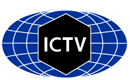 The International Committee on Taxonomy of VirusesTaxonomy Proposal Form, 2024 Part 1a: Details of taxonomy proposalsPart 1b: Taxonomy Proposal Submission Part 1c: Feedback from ICTV Executive Committee (EC) meeting Part 1d: Revised Taxonomy Proposal Submission Part 3: TAXONOMIC PROPOSALTitle:   Spelling correction to species name Enterovirus deconjucti (Picornavirales, Picornaviridae)Spelling correction to species name Enterovirus deconjucti (Picornavirales, Picornaviridae)Code assigned: 2023.X001SAuthor(s), affiliation and email address(es):  Author(s), affiliation and email address(es):  Author(s), affiliation and email address(es):  Author(s), affiliation and email address(es):  Name Affiliation Email address Corresponding author(s)  XKnowles NJThe Pirbright Institute, Pirbright, United Kingdomnick.knowles@pirbright.ac.ukXZell RJena University Hospital, Jena, Germanyroland.zell@med.uni-jena.deSimmonds PUniversity of Oxford, Oxford, United Kingdom.peter.simmonds@ndm.ox.ac.ukICTV Subcommittee: ICTV Subcommittee: ICTV Subcommittee: ICTV Subcommittee: Animal DNA Viruses and RetrovirusesBacterial virusesAnimal minus-strand and dsRNA virusesFungal and protist virusesAnimal positive-strand RNA virusesXPlant virusesArchaeal virusesGeneral -List the ICTV Study Group(s) that have seen or have been involved in creating this proposal: Picornaviridae Study GroupOptional – complete only if formally voted on by an ICTV Study Group: Optional – complete only if formally voted on by an ICTV Study Group: Optional – complete only if formally voted on by an ICTV Study Group: Optional – complete only if formally voted on by an ICTV Study Group: Study GroupNumber of membersNumber of membersNumber of membersStudy GroupVotes in supportVotes againstNo voteSubmission date:  16/04/2024Executive Committee Meeting Decision code:XA – AcceptAc – Accept subject to revision by relevant subcommittee chair. No further vote requiredU – Accept without revision but with re-evaluation and email vote by the ECUc – Accept subject to revision and re-evaluation and email vote by the ECUd – Deferred to the next EC meeting, with an invitation to revise based on EC commentsJ - RejectW - WithdrawnComments from the Executive Committee:Response of proposer: Revision date:  DD/MM/YYYYName of accompanying Excel module: 2023.X001S.Picornaviridae_correction_1spTaxonomic changes proposed: Taxonomic changes proposed: Taxonomic changes proposed: Taxonomic changes proposed: Establish new taxonSplit taxonAbolish taxonMerge taxonMove taxonPromote taxonRename taxonXDemote taxonMove and renameIs any taxon name used here derived from that of a living person:  Is any taxon name used here derived from that of a living person:        NTaxon namePerson from whom the name is derivedAttached XAbstract of Taxonomy Proposal: Taxonomic rank(s) affected:       SpeciesDescription of current taxonomy:      Incorrect species spelling in current proposal 2023.003S.A.v2.Picornaviridae_158sprenamed - Enterovirus deconjuctiProposed taxonomic change(s):    Correct spelling to Enterovirus deconjuncti.Justification: In the current proposal (2023.003S.A.v2.Picornaviridae_158sprenamed), undergoing ratification, the species Enterovirus D was renamed Enterovirus deconjucti, however, it was noticed that a spelling mistake had occurred. This proposal corrects the spelling mistake.Text of Taxonomy proposal:  Taxonomic rank(s) affected:       SpeciesDescription of current taxonomy:      Incorrect species spelling in current proposal, 2023.003S.A.v2.Picornaviridae_158sprenamed - Enterovirus deconjucti. The name was derived from the previous species name, Enterovirus D, and conjunctivitis.Proposed taxonomic change(s):    Correct spelling to Enterovirus deconjuncti.Demarcation criteria: n/aJustification: In the current proposal (2023.003S.A.v2.Picornaviridae_158sprenamed), undergoing ratification, the species Enterovirus D was renamed Enterovirus deconjucti, however, it was noticed that a spelling mistake had occurred. This proposal corrects the spelling mistake.References:   Tables, Figures:  